Top 10 High Activity Areas of RodentsHouse Mouse Secluded cornersBeneath cabinetsFurniture voids - couches, chairs, dressersBases of kitchen appliances - refrigerator, stoveCeiling and wall voids near corners and heat sourcesTop of basement and crawl space foundation wallsCluttered, neglected office drawers in desksStorage boxes in closetsCluttered garagesBases of water heaters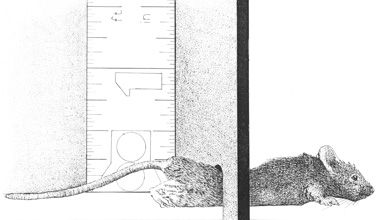 [back to top]Norway Rats BasementsBeneath wood pilesNear or beneath outside dog pensGarage walls near heaters and stored foodBeneath low-lying decksBeneath slab walkwaysWithin brick foundation wall voidsBeneath low-lying and cavernous shrubberyWithin 100 ft of dumpsters and garbage cansBeneath slabs supporting food bins[back to top]Roof Rats AtticsFalse ceiling areasWithin fruit treesWall and floor voids in upper floorsWithin dead fronds of palm treesAmong overgrown vegetation along fence rows and utility polesWithin brick foundation wall voidsBeneath low-lying and cavernous shrubberyAmong utility lines connected to exterior of homeBeneath slab walkways